				Coaching Application 2019-2020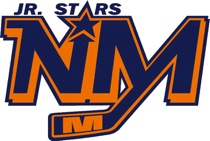 NAME:  _______________________________________________________________________
EMAIL: ________________________________________________________________________                                                                                     CELL: _________________________________________________________________________Team Selection:First Choice: _____________________________
Second Choice: ___________________________
If your choices are not available, would you accept a different position:   		Yes 	No National Coaching Certification Program: Coaching Level Attained: __________________________________
Coaching Certificate Number: ____________________________________
Year Certificate Attained: ________________________________________
What is your Coaching philosophy (attach sheet if necessary): As a coach, you are required to uphold and enforce the NMDMHA Rules and Regulations. Will you familiarize yourself with these rules and enforce them during your tenure as coach?
Yes 	No Coaching Resume Playing Resume Who would be on your proposed coaching staff? ____________________________________________________________________________________________________________________________________________________________What tournaments do you anticipate entering? ____________________________________________________________________________________________________________________________________________________________What are your team initiatives, goals and objectives? (attach sheet if necessary) ________________________________________________________________________________________________________________________________________________________________________________________________________________________________________________________________________________________________________________________ Are you able to attend regular coaching meetings? 		Yes 	No Signature of Applicant ________________________________________ Completed applications can be submitted to Jeff Finkbeiner and Ron Poore at: fink09@hotmail.com and ron_poore@hotmail.comYear City / Sport / Team Age Team Level Year City / Team Level 